MORTALIDAD INTRAHOSPITALARIAAÑO: 2022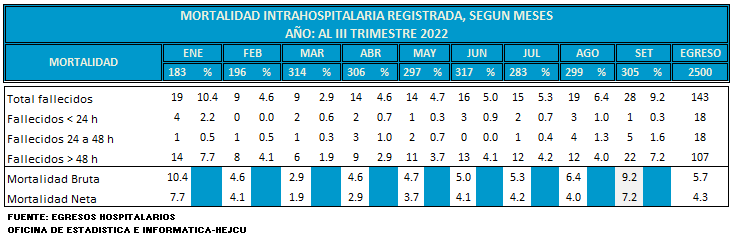 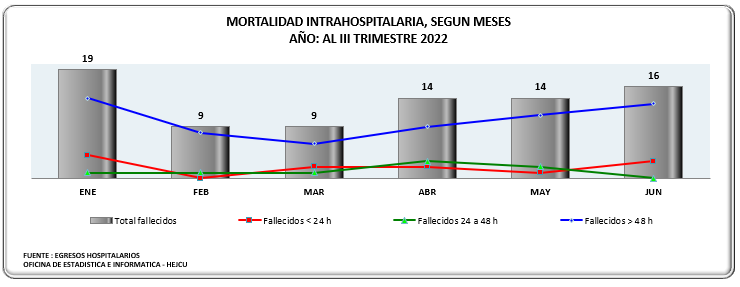 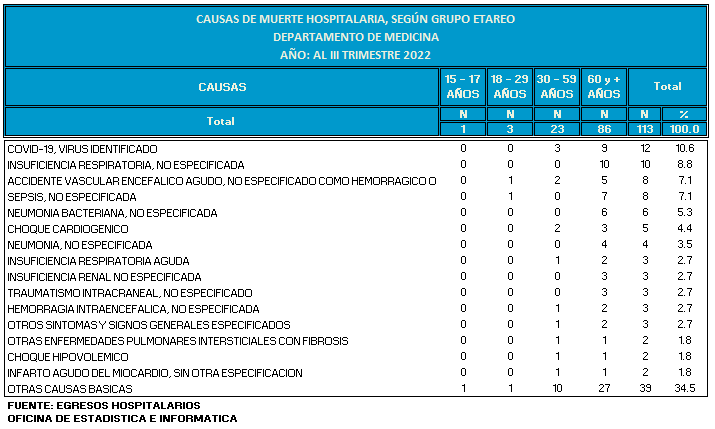 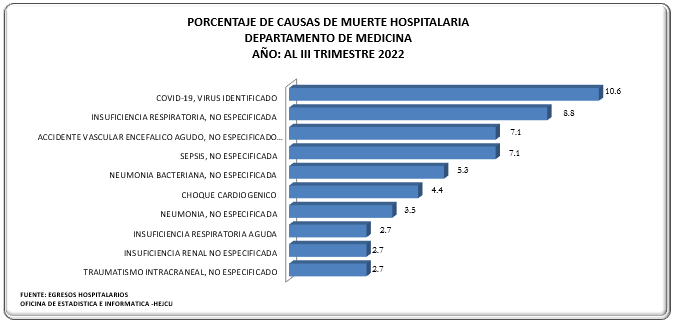 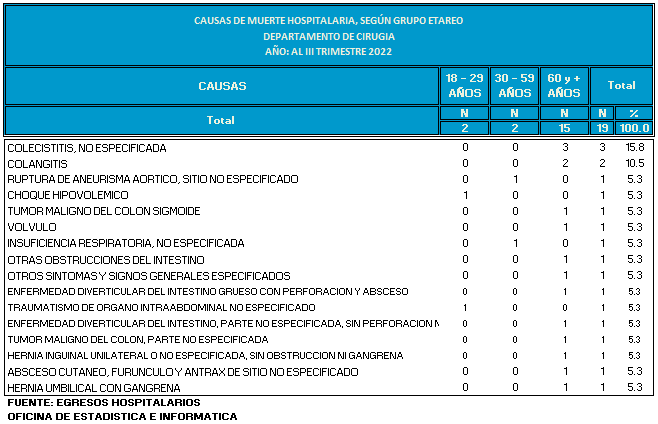 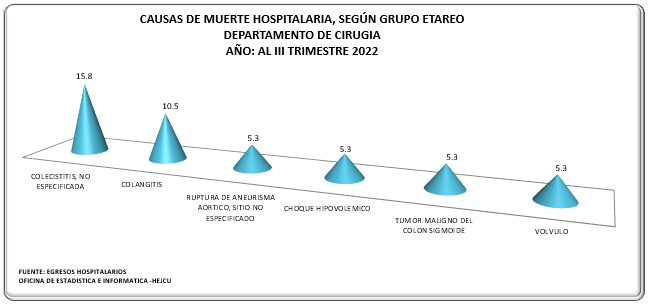 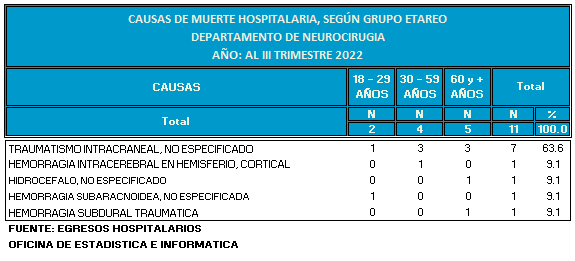 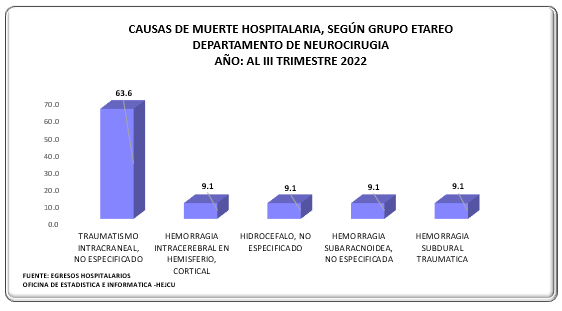 